ZAŁĄCZNIK NR 5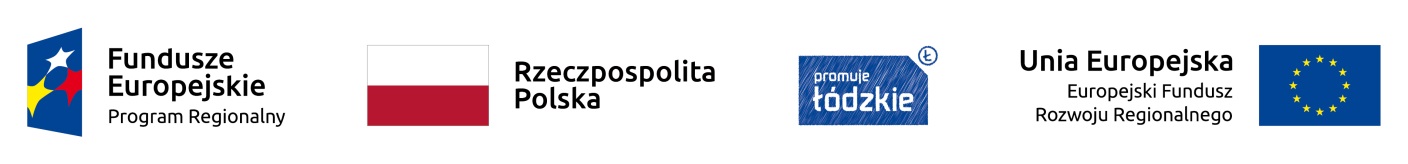 do zapytania ofertowego ……………………..……………(nazwa Wykonawcy / pieczęć)WYKAZ WYKONANYCH ROBÓT BUDOWLANYCHNawiązując do zapytania ofertowego nr 3/RPOWŁ na realizację inwestycji pn. „Zaprojektowanie oraz kompleksowa budowa stacji ładowania pojazdów elektrycznych w Zduńskiej Woli przy ul. Sieradzkiej 68/70.” oświadczam, że wykonałem następujące roboty budowlane potwierdzające spełnienie warunków udziału w postępowaniu:Do niniejszego Wykazu załączam dokumenty potwierdzające, że Wykonawca należycie zrealizował roboty wskazane wyżej (listy referencyjne, opinie, protokoły odbioru itp. w postaci kopii dokumentów potwierdzonych „za zgodność z oryginałem”). OŚWIADCZENIE DOTYCZĄCE PODANYCH INFORMACJI:Oświadczam, że wszystkie informacje podane w powyższych oświadczeniach są aktualne 
i zgodne z prawdą oraz zostały przedstawione z pełną świadomością konsekwencji wprowadzenia Zamawiającego w błąd przy przedstawianiu informacji.……………………….......................................data, czytelny podpis i pieczęćLp.Przedmiot zamówienia (nazwa inwestycji i miejsca jej realizacji z opisem pozwalającym na ocenę spełniania warunku udziału  w postępowaniu)Całkowitawartość  bruttoroboty budowlanejw PLNTermin  realizacji Termin  realizacji Nazwa ZleceniodawcyLp.Przedmiot zamówienia (nazwa inwestycji i miejsca jej realizacji z opisem pozwalającym na ocenę spełniania warunku udziału  w postępowaniu)Całkowitawartość  bruttoroboty budowlanejw PLNDatarozpoczęciaDatazakończeniaNazwa Zleceniodawcy